    Sample CW15761S09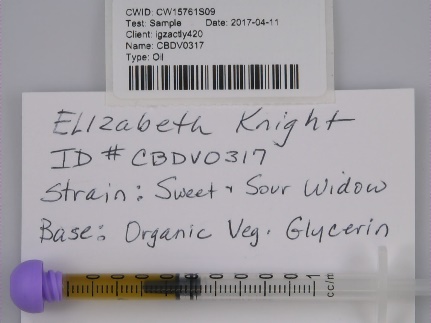 Profiling by Liquid ChromatographyPercent Decarboxylated:  ~100% d9-THCd9-THCd8-THCd8-THCTHCATHCATHCVTHCVCBCCBCCBGCBGCBGACBGACBDCBDCBDACBDACBDA2.1%3.36%Total CannabinoidsMicrobiological Screening**Client Limit is self-selected and will be replaced by official CA State limits when they become available.Terpene Profiling0.00% Total Terpenes by Weight*ND = Non-DetectSample Name:CBDV0317Tested On:2017-04-11Expiration Date:2017-10-08Moisture:0.0%Sample Type:OilStrain:Sweet & Sour WidowNo. Tests:3CannabinoidPercentmg/g   d9-THC0.101.03   d8-THC0.000.00   THCA0.000.00   THCV0.000.00   CBC0.000.00   CBG0.000.00   CBGA0.070.68   CBN0.000.00   CBD1.0810.75   CBDV0.000.00   CBDA2.1221.15Total3.3633.61CountClient Limit**StatusAerobic Plate Count<100,000 100,000PassYeast & Mold<10,000 10,000Coliform<100 100E Coli<10 10Pseudomonas<0 0SalmonellaNA 0PercentPercent   b-Myrcene ND*   Camphor ND*   Nerol ND*   Borneol ND*   Nerolidol ND*   Pulegone ND*   Ocimene ND*   Cedrol ND*   a-Bisbolol ND*   b-Caryophyllene ND*   Farnasene ND*   Elemene ND*   Valencene ND*   Phellandrene ND*   d3-Carene ND*   Isopulegol ND*   d-Limonene ND*   Linalool ND*   g-Terpinene ND*   (+)-Fenchone ND*   a-Pinene ND*   a-Caryophyllene ND*   Sabinene ND*   Guaiol ND*   b-Pinene ND*   Bergamotene ND*   Camphene ND*   Terpineol ND*   Eucalyptol ND*   Terpinolene ND*   (-)-Fenchone ND*   a-Terpinene ND*   Fenchol ND*